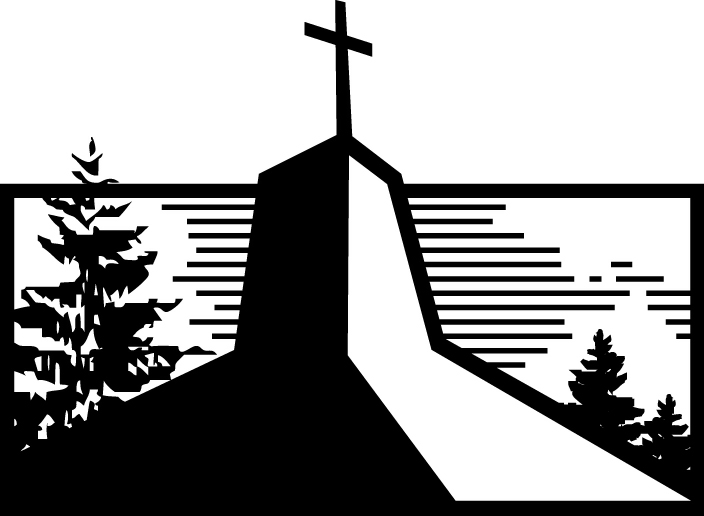 A Picture of RedemptionHosea 3:1-5Three Things to Notice About RedemptionThe _______________.Verse 1THE POINT  Hosea’s __________ is God’s __________.The _______________.Verse 2THE POINT  There’s no redemption without a __________ being __________.The _______________.Verses 3-5THE POINT  People are good at _______________ themselves from God, but Jesus __________ our __________.Some Lessons for TodayIf you ever think someone doesn’t _______________ God’s __________, it’s because none of us do.No one can ever __________ what has already been __________.Resting in Jesus’ finished __________ doesn’t mean we stop doing ____________________.The greatest _______________ anyone can receive in this life is a _______________ to God himself.4:8-9A Picture of RedemptionHosea 3:1-5Three Things to Notice About RedemptionThe SCANDAL.Verse 1THE POINT  Hosea’s PAIN is God’s PAIN.The COST.Verse 2THE POINT  There’s no redemption without a PRICE being PAID.The RETURN.Verses 3-5THE POINT  People are good at EXILING themselves from God, but Jesus ENDS our EXILE.Some Lessons for TodayIf you ever think someone doesn’t DESERVE God’s GRACE, it’s because none of us do.No one can ever PAY what has already been PAID.Resting in Jesus’ finished WORK doesn’t mean we stop doing GOOD WORKS.The greatest BLESSING anyone can receive in this life is a RETURN to God himself.For Further Study_________________________________________________________________________________________________Getting StartedLooking back to Sunday’s text, how might Hosea’s friends and neighbors have reacted against Hosea’s purchase of his unfaithful wife?If Hosea’s friends and neighbors looked upon Hosea’s loving actions with disapproval, why would their disapproval rebound back against them?Digging DeeperRead Jesus’ words in Matthew 7:1-5 and compare them to Paul’s words in Romans 2:1. Why should we be careful about looking upon others with disapproval? Now read Jesus’ words in John 7:24. What does Jesus mean when he says, “judge correctly” or “judge with right judgment”? How is this different from “Do not judge” in Matthew 7:1?Driving It HomeGod’s grace may seem scandalous when we think about certain people being redeemed and forgiven in Christ. But how does it help you to be more Christlike toward others when you remember you’ve received the same grace from God?In what further ways does the picture of redemption in Hosea 3:1-5 impact your heart?loMarttell SánchezMarch 27, 2022Message #5 / Hosealonewlifeukiah.com/sermonsMarttell SánchezMarch 27, 2022Message #5 / Hoseanewlifeukiah.com/sermons